  RADA VLÁDY SLOVENSKEJ REPUBLIKY NA PODPORU EXPORTU A INVESTÍCIÍ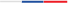 Program  rokovania dňa 21. novembra 2018 o 15:00 hna Ministerstve zahraničných vecí a európskych záležitostí Slovenskej republiky(v zasadacej miestnosti Kancelárie ministra) ÚvodProgram rokovania Bod 1.	Návrh a schválenie programuBod 2.	Diskusia o stave siete zastupiteľských úradov SR v zahraničí       v roku 2018(k pripravovanému materiálu „Správa o stave siete zastupiteľských úradov SR v zahraničí v roku 2018 a východiská pre jej ďalší rozvoj“)Bod 3.	Diskusia k ekonomickým vplyvom brexitu na SR Bod 4.	Diskusia k vyhodnoteniu ekonomickej diplomacie SR (k pripravovanému materiálu „Správa o stave a výsledkoch ekonomickej diplomacie za rok 2018“)Diskusia k plánu činnosti Rady na rok 2019RôzneZáver